Расписание занятий 2017-2018 уч. год Занятия для Взрослыхкласс «Солнышки» (4-5 лет)класс «Добрята» (6-7 лет)класс «Восход» (8-10 лет)«Школа для Барышни» (11-14лет)«Школа будущих Защитников» (11-14лет)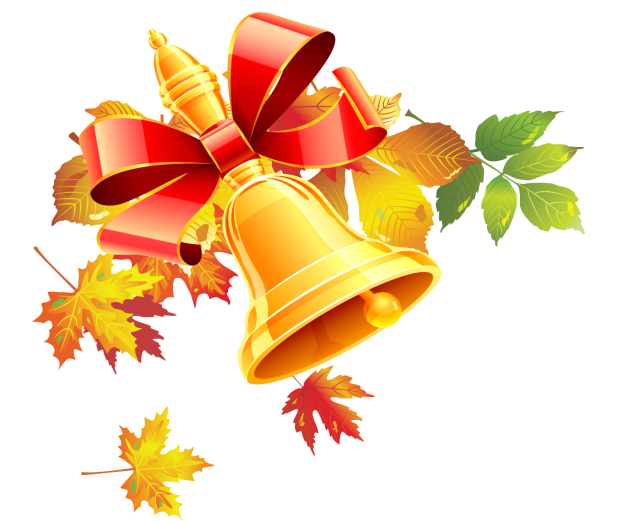 11.20-12.00Клуб счастливых родителей(лекции)/РУКОДЕЛИЕТруфанова Елена СергеевнаКороткова Наталья Александровна12.05-12.45ЖивописьФилина Ольга Юрьевна12.50-13.30Клуб счастливых родителей(вопросы-ответы)/РУКОДЕЛИЕТруфанова Елена СергеевнаКороткова Наталья Александровна09.20-10.00Урок ДобротыМитюшева Ольга Михайловна11.20-12.00Вокальная студия Горбенко Вера Георгиевна и Козырева Лариса Кронидовна12.05-12.45Художественная студияШелепова Алена Михайловна11.20-12.00Урок ДобротыМитюшева Ольга Михайловна12.05-12.45Вокальная студия Горбенко Вера Георгиевна и Козырева Лариса Кронидовна12.50-13.30Художественная студияФилина Ольга Юрьевна11.20-12.00Художественная студияФилина Ольга Юрьевна12.05-12.45Закон БожийСокол Екатерина Львовна12.50-13.30Вокальная студияГорбенко Вера Георгиевна и Козырева Лариса Кронидовна11.20-12.00Закон БожийСокол Екатерина Львовна12.05-12.45ЖивописьФилина Ольга Юрьевна12.50-13.30Вокальная студияГорбенко Вера Георгиевна и Козырева Лариса КронидовнаЧЕТВЕРГ17.00-18.00Уроки МудростиТруфанова Елена Сергеевна11.20-12.00Закон БожийСокол Екатерина Львовна12.05-12.45Патриоты РоссииБайда Николай Сергеевич